19-Я МЕЖДУНАРОДНАЯСПЕЦИАЛИЗИРОВАННАЯ ВЫСТАВКА ТИБО-2012С 25 по 28 апреля 2012 года в Минске в Футбольном манеже прошел ежегодный смотр мировых и отечественных достижений в области связи, телекоммуникаций, программного обеспечения, банковских технологий, офисной техники и потребительской электроники — XIX Международная выставка и конгресс «ТИБО-2012». Работники предприятий связи и других предприятий и организаций, специализирующихся на разработке и использовании информационных технологий, каждый год получили возможность ознакомиться с самыми современными техническими и программными средствами, тенденциями развития всех секторов информационной сферы. Демонстрация в действии информационных технологий способствует широкому их применению во всех отраслях экономики, социальной сфере, государственном управлении. На выставке и конгрессе «ТИБО» в разные годы впервые в республике формулировались и обсуждались актуальные проблемы развития информационной сферы Республики Беларусь, демонстрировались технологические новинки, нашедшие впоследствии широкое распространение на белорусском рынке.От университета был заявлен проект сайта для проведения олимпиад по спортивному программированию среди школьников и студентов в сети Интернет "Brain Training", разработанный студентом Басиным Владом. Вуз получил диплом за активное участие.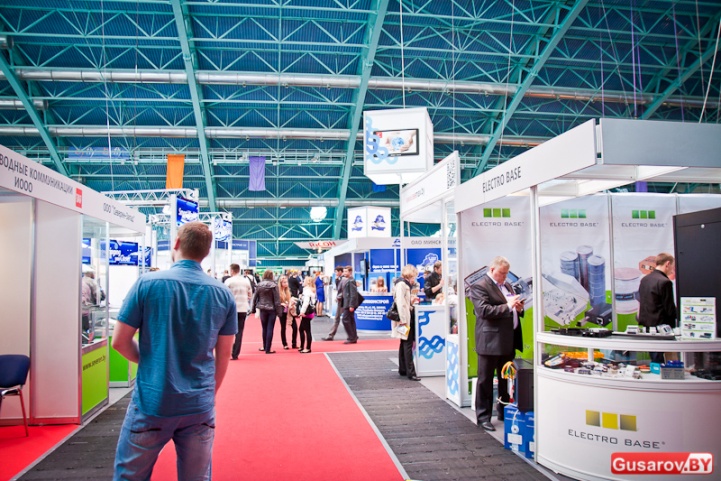 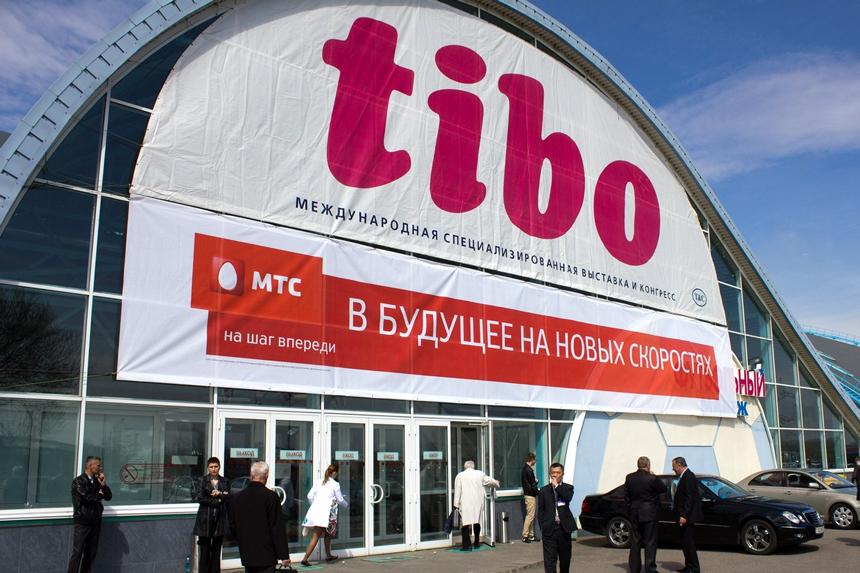 